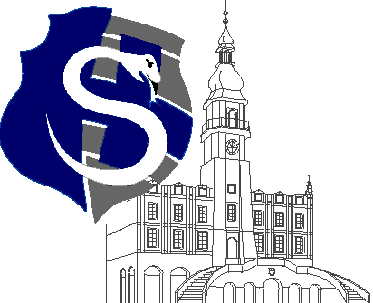 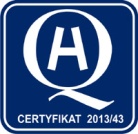 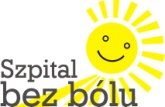 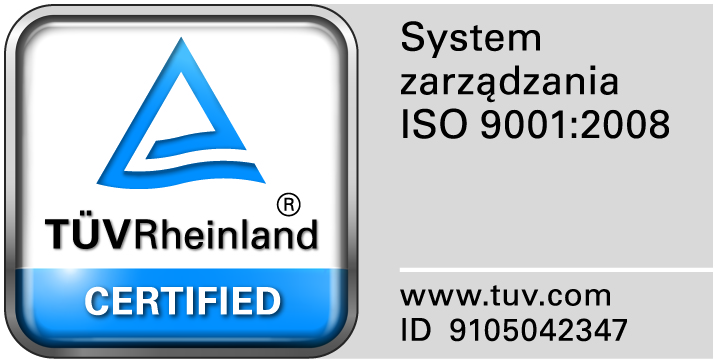 					                                                                                                                  									Zamość 2016-07-14						WSZYSCY ZAINTERESOWANI  WYKONAWCYDot: Zapytania ofertowego „ Dostawa środka do dezynfekcji”WYJAŚNIENIA Zamawiający przesyła treść pytań nadesłanych do w/w postępowania wraz z odpowiedziami.Pytanie nr 1 Prosimy o potwierdzenie, że zaoferowany preparat nie może zawierać kwasu cytrynowego.Odpowiedź: TAK,  nie może zawierać kwasu cytrynowego.Pytanie nr 2 Prosimy o potwierdzenie, że zaoferowany preparat ma działać na Tbc hominis.Odpowiedź: TAK,  ma działać na Tbc hominis.